Jedinečná příležitost!!!!Speciální host v klubu!!!!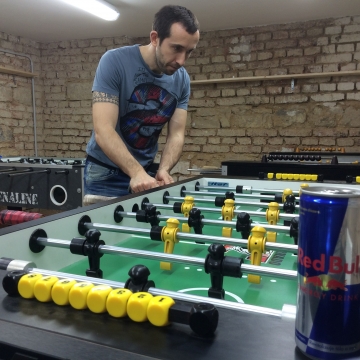 Přijďte si zahrát stolní fotbálek s mistrem světa a mnohonásobným mistrem ČR Ladislavem Křepelou!!Kdy? Ve čtvrtek 21.2.2019 od 14:00Kde? V klubu 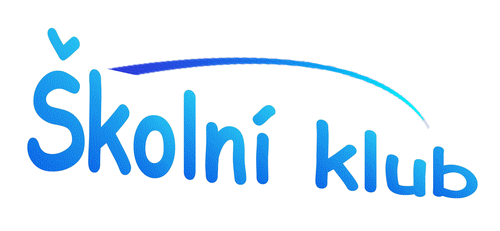 